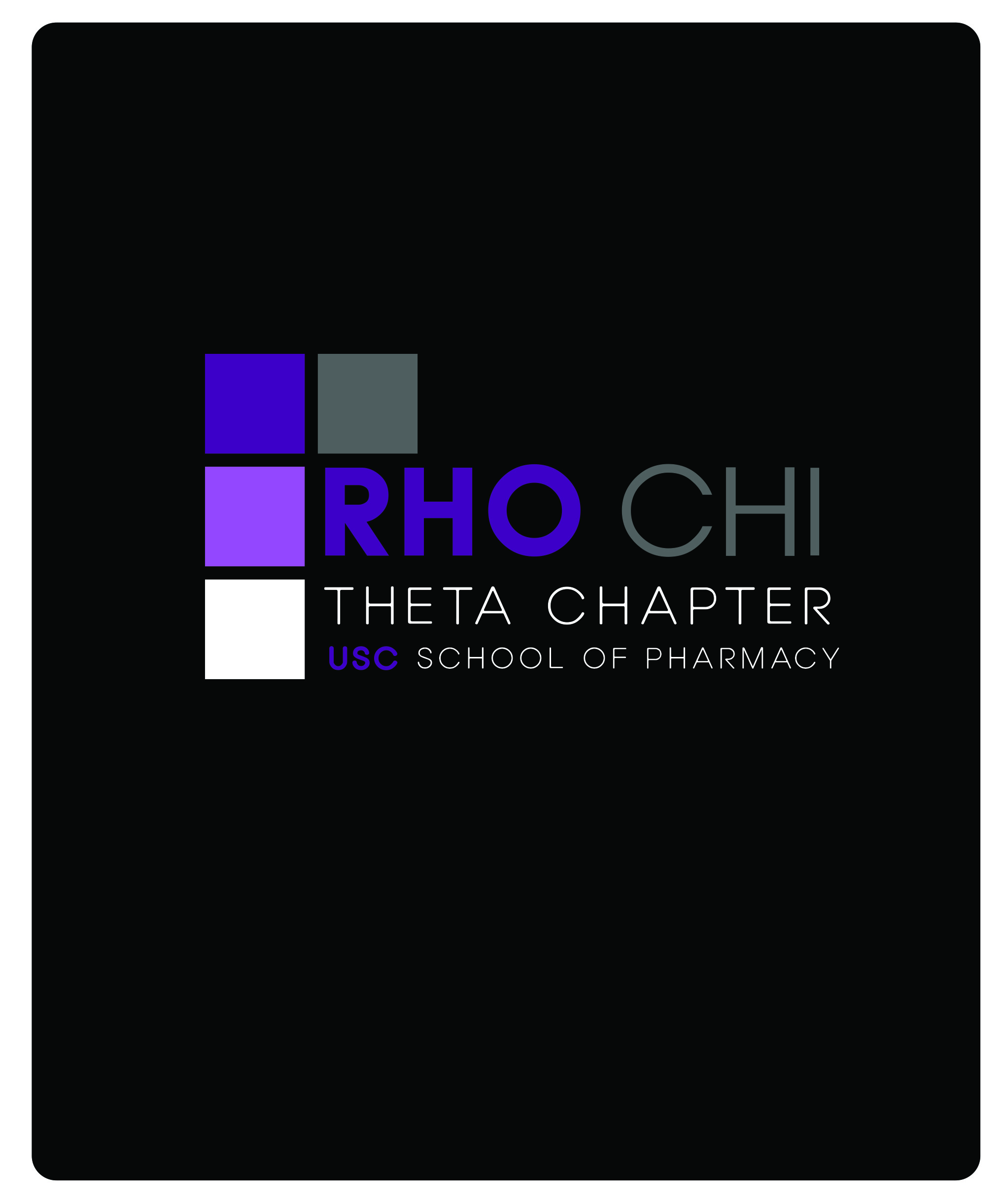 2015-2016 Annual Chapter Report Date of report submission:  May 15, 2016Name of School/College:  University of Southern CaliforniaChapter name and region:  Theta Chapter, Region VIII - West CoastChapter advisor’s name and e-mail address: Chapter Advisor 			R. Pete Vanderveen, Ph.D., RPh			rpvander@usc.eduHealth Fair Advisor 	Susie H. Park, Pharm.D., BCPP 			susiepar@usc.eduTutoring Advisor 		Kathleen Hill-Besinque, Pharm.D., MSEd 		kbesin@usc.eduDelegate who attended the Rho Chi Annual Meeting:  Kamlynn ChowDate delegate’s name submitted to Rho Chi:  February 29, 2016Past year’s officers and e-mail addresses:President 	Kamlynn Chow 	kamlynnc@usc.eduVice President 	Weina Jiang 	weinajia@usc.eduSecretary 	Nicole Watanabe 	watanab@usc.eduTreasurer 		Ryan Hsu 	ryanmhsu@usc.eduHistorian 	Jamie Lee 	leejamie@usc.eduRho Chi Liaison 	Kellie Komoda 	kkomoda@usc.eduNew officers and e-mail addresses for next academic year:President 	Paige Murata 	pmmurata@usc.eduVice President 	Julie Yoo 	julieyoo@usc.eduSecretary 	Jennifer Lee 	lee301@usc.eduTreasurer 		Amber Marshall 	aemarsha@usc.eduHistorian 	Sabrina Domicoli 	domicoli@usc.eduRho Chi Liaison 	Madison Cameron 	macamero@usc.eduNumber of Rho Chi student members at college or school, listed by class year and program:Meetings: Strategic Planning: The Theta Chapter strove to optimize existing events and initiate new events to recognize and encourage intellectual achievements, inter-professional and international collaboration, stimulate critical inquiry, create more opportunities for student leadership, foster fellowship among our members, and promote high ethical standards through improved community outreach.Our goal for the 2015-2016 year was to develop and execute meaningful activities that would actualize the mission and vision of the Society to ultimately give back to our members and positively impact our local community. We sought to accomplish this through collaborative endeavors with other campus organizations, including our School of Pharmacy’s respective chapters of the Student Society of Health-System Pharmacy, International Pharmaceutical Students’ Federation, College of Psychiatric and Neurologic Pharmacists, Skull & Mortar Honorary Service Fraternity, Vietnamese American Pharmacy Student Association, Korean American Pharmacy Student Association, and Chinese American Pharmacy Student Association. To sustain our Theta Chapter’s progressiveness and create more opportunities for student leadership, our chapter activities were divided into subcommittees made up of its members and spearheaded by a separate Board member.The Theta Chapter desired to encourage intellectual achievement through organizing our first ASHP Clinical Skills Competition Workshop to hone our clinical adeptness as future healthcare providers.  We sought to increase fellowship through reaching out to Theta Chapter alumni to host our first Rho Chi Alumni Mixer. We strove to emphasize the high ethical standards of our members through working with other healthcare graduate students to inspire middle school students to advance to higher levels of education and pursue careers in healthcare at our Kids’ Day Healthcare Career Paths Seminar. 1 A: Encourages and recognizes intellectual achievement, B: Stimulates critical inquiry to advance pharmacy, C: Contributes to the development of intellectual leaders, D: Promotes highest ethical standards, E: Fosters collaboration2NA: Not applicable3NRC: Non-Rho Chi students/patients.Activities:  The Clinical Skills Competition Workshop was a new event held in collaboration with our respective chapter of the Student Society Health-System Pharmacists to prepare pharmacy students of all levels for competing in our local ASHP CSC. Our former local competition winner, a Theta Chapter alumnus, and USC faculty coaches presented a previous year’s CSC patient case and shared their clinical pearls and insight on how to approach patient assessment. Discussion also included prioritizing treatment goals, identifying problems with existing therapies, and formulating a comprehensive treatment plan. This event garnered rave reviews from the student body, and resulted in a record number of teams participating in the local ASHP CSC. Our school also took great pride in having its first winners of the national ASHP CSC, who placed third in the country.The Kids’ Day Healthcare Career Paths Seminar was a new interdisciplinary event held in partnership with the Skull & Mortar Honorary Service Fraternity to educate Los Angeles Unified School District middle school students on pursuing careers in healthcare. Rho Chi members and graduate students of the Keck School of Medicine, USC Mrs. T.H. Chan Division of Occupational Science and Occupational Therapy, and USC Division of Biokinesiology and Physical Therapy shared their own career pathways and experiences as aspiring healthcare professionals. As a unique platform to expose students to healthcare professions from early on, this event stimulated interest in careers in pharmacy, medicine, occupational therapy, and physical therapy, as well as helped to create awareness of inter-professional practices.  The Rho Chi Alumni Mixer was a new event to connect current members to Theta Chapter alumni. This networking event brought students and professionals together to share their knowledge and experiences with one another over an evening of light refreshments. Alumni were updated on the chapter’s latest activities, while students learned about the career pursuits of alumni after their time at the USC School of Pharmacy. Our faculty advisor, Dr. Vanderveen, and Vice President of the National Office, Dr. Wincor, were the keynote speakers of the event.  The Mixer received much praise as a great opportunity for reestablishing relations between current members and alumni.The Theta Chapter continued to provide productive tutoring sessions for the first- and second-year students while improving each session using feedback received from students throughout the year. We hosted a total of five group-tutoring sessions, constructed eight study guides integrated with practice questions, and held numerous individual tutoring sessions where Rho Chi members met one-on-one with struggling students to provide them with more focused attention. In addition, Rho Chi also implemented an online Q+A box that allowed first year pharmacy students to ask Rho Chi tutors questions about topics that they are struggling with as well as general curriculum questions. 	The Therapeutics IV Review was a new tutoring session designed for second-year students to study for their general medicine course. The initiation of this tutoring session was based on student feedback that regarded Therapeutics IV to be one of the most challenging modules in pharmacy school.  Third-year Rho Chi members prepared slide sets and study packets on subject material covered in lecture.The Capstone Review was an interactive event targeted to third-year students in preparation for their Capstone and OSCE examinations before their upcoming APPE rotations.  To improve upon the previous years of holding this event, project directors of Cholesterol Awareness, Women’s Health, Project Hypertension, Operation Diabetes, Asthma Awareness, and Body Fat Analysis were invited to give concise reviews of guideline-based screening and management of their respective disease states. Breakout sessions were coordinated to allow third-year students to gain additional “hands-on” practice with screening for blood pressure, blood glucose, and cholesterol, and counseling on various asthma and COPD inhalation devices under the expertise of our project directors.  This review received much praise as a great refresher before starting rotations. 	To encourage active learning, Rho Chi collaborated with three cultural student organizations to host a Drug Quiz Bowl. Since its initiation last year, this event was improved by modeling it after the annual Drug Quiz Bowl at the California Society of Health-System Pharmacists Seminar. Questions were written by Rho Chi members and tailored to the course material covered in lecture, including the subjects of pharmaceutics, biological systems, pharmacogenomics, and immunizations.  A miscellaneous category of questions focusing on the history and background of the Theta Chapter was also created to promote awareness of Rho Chi to the first-year class.The Theta Chapter’s involvement in the International Program at USC was enhanced by our joint efforts with the International Pharmaceutical Students’ Federation to broaden students’ understanding of the pharmacy profession in other countries. Together, the Theta Chapter and IPSF hosted nine international colleges of pharmacy: 7 schools from Japan and South Korea, 1 school from Hong Kong, and 1 school from Taiwan. During the summer of 2015, Rho Chi members were invited to various events such as Los Angeles Dodger games, concerts at the Hollywood Bowl, and tours of independent pharmacies throughout the Los Angeles area. Receptions were organized throughout the school year for Rho Chi members and visiting students to engage in discussion over differing pharmacy school curriculums and scopes of pharmacy practice in their respective countries. The Theta Chapter’s ongoing Mental Health Project sought to raise awareness of mental illness among our members, the student body, and the local underserved population while promoting the intellectual, professional, and clinical development of Rho Chi members and other pharmacy students. To ensure that students had a strong foundation in providing mental health-related services, we organized the Mental Health Training Session, which supplemented material learned in class about mental health disorders and prepared students to discuss these topics with participants at health fairs and clinic presentations. The Training Session involved helpful exercises that showed students how to communicate effectively and professionally with patients on sensitive topics. Members used the skills learned from the Training Session and applied them at Health Fairs and the group presentations given at the Center for Community Health. Our poster board and educational handouts were translated into Korean to better communicate with the patients we served at the Korean American Pharmacy Student Association Health Fair held in the fall and spring. The Theta Chapter gave a total of five presentations on the topics of Depression, Schizophrenia, Bipolar Disorder, Anxiety Disorder and Post-traumatic Stress Disorder. Our discussion on PTSD was a new presentation given to better meet the needs of the patients at CCH. Participants openly expressed how much they enjoyed learning from us and having their medication-related questions answered.In the fall, we partnered with the National Alliance on Mental Illness to support the Annual NAMI 5K Walk, which is the largest mental health awareness fundraising event in America. Our involvement in the NAMI Walk was elevated through collaboration with our school’s newly established chapter of the College of Psychiatric and Neurologic Pharmacists. Together, the Theta Chapter and CPNP hosted a booth to handout NAMI t-shirts to unify NAMI Walk participants, donors, and affiliates of local NAMI chapters throughout southern California. This was again one of the highlights of the year for the Mental Health Project because it fostered fellowship among members, facilitated cross-organization collaboration, and provided outreach to our local community in a creative way to increase mental health awareness.In the spring, we partnered with NAMI again and invited two representatives with a mental illness to share personal accounts of the challenges they faced while being diagnosed, how they manage their illness, and the importance of a healthy support system. This event provided powerful insight on how to better serve future mental health consumers that we may encounter in practice.The Theta Chapter prepared two handbooks during the academic year. The Survival Guide contains upperclassmen’s study suggestions and comments for each class, and is provided for the incoming first-year students. This year we opened up the Survival Guide contributions to not only the third-year class, but also to the current second-year class since the curriculum has changed significantly over the past few years. The purpose of the Survival Guide is to encourage and emphasize the importance of achieving and maintaining academic excellence. As the major fundraising event for the Theta Chapter, the Brand-Generic Therapeutic Handbook lists the trade name, generic name, and main indications of all currently available medications for sale to health professionals. A subcommittee of Rho Chi members updated and maintained the Brand-Generic Therapeutic Handbook for accuracy by editing any changes in indications and class for the top 300 drugs.The Clerkship Guide and Member Appreciation Luncheon were both aimed at Rho Chi members. Advice from experienced fourth-year Rho Chi members on preparing for APPE rotations were compiled in the Clerkship Guide for third-year members. The Member Appreciation Luncheon allowed us to say thank you to our members for their dedication and recognize individuals for their exceptional efforts.  Heart-shaped “PX” cupcakes were given as a personal thank you to each member. The Luncheon was also a social event for members to unwind, relax, and converse over lunch as we concluded another successful academic year. Financial/ Budgeting: The Treasurer established the budget with guidance from the President during the summer. The Treasurer balanced the budget to ensure that the chapter would be able to support its various programs, and revised the budget in the middle of the year to account for changes. The Treasurer also requested and received funding from the school’s Associated Students of the School of Pharmacy (ASSP), Graduate Student Government (GSG), the Dean’s Subsidy, and from the QSAD grant approved for mental health activities.        	The Treasurer coordinated various fundraisers this academic year to create more cash inflow. The Rho Chi Trade-Generic Therapeutic Handbooks were sold throughout the school year. The other traditional fundraiser of holding tutoring sessions for first- and second-year pharmacy students was also conducted at various points in the school year. During the spring semester, Rho Chi held a fundraising week, which involved selling traditional Asian cultural foods and snacks during lunch periods.Initiation Function: The 2016 Initiation Banquet for the Theta Chapter was held at Green Street Tavern in Pasadena, California on Saturday, March 26, 2016. Newly initiated members, faculty advisors, current board members, preceptors for Mental Health Project, the School of Pharmacy Dean, and administrative faculty attended the event. Our keynote speaker was Dr. Annie Wong-Beringer, who was the 2015 National Rho Chi Alumni Honor Roll Honoree.	 The program began with a short introduction by the chapter President, Kamlynn Chow, as well as a few words from our Dean, Dean Stimmel. Lunch and a slideshow followed. The slideshow, created by the chapter Historian, Jamie Lee, recapped the past year’s events for the audience. The chapter then introduced the keynote speaker as well as recognized faculty advisors for their continuing support. The Rho Chi Academic Excellence Award was presented to three new initiates, Diana Hoang, Lisa Walker, and Yongna Wu, for achieving the highest standard of academic excellence in the Class of 2018. The initiation ceremony followed and proceeded according to the Rho Chi Society specifications. Following the initial ritual, the new board was installed. The new board took an oath to maintain the Rho Chi bylaws and duties of their office. The incoming chapter President, Paige Murata, gave a speech regarding her plans for next year. The banquet was concluded by a speech from our faculty advisor, Dr. Vanderveen, and closing remarks from the Vice President of the National Rho Chi Society, Dr. Wincor.    Evaluation/Reflection: 	The 2015-2016 school year was a groundbreaking and dynamic time for the Rho Chi Theta Chapter. The activities of our chapter went above and beyond member and student expectations this year, which is not an easy feat as a distinguished chapter. We strove to maintain the excellent traditions of our chapter, as well as pursue new opportunities that would uphold the mission of the Rho Chi Society.	This year was both challenging and rewarding in initiating four completely new events (ASHP Clinical Skills Competition Workshop, Kids’ Day Healthcare Career Paths Seminar, Alumni Mixer, and Therapeutics IV Review) as well as improving upon existing events. Our ambitions involved tireless board meetings and exhaustive coordinating, but we are incredibly proud of the final result.  We hope that we moved our chapter to new heights of intellectual achievement, fellowship, and leadership for our members and additional community involvement. We also embarked on extensive cross-organization collaboration to increase Rho Chi visibility to non-members at our school and community. We emphasized intellectual achievement by facilitating a supportive, engaging academic culture through organizing our ASHP CSC Workshop, Drug Quiz Bowl, Therapeutics IV Review, and Capstone Review. We encouraged fellowship through organizing the Rho Chi Alumni Mixer to strengthen connections between current members and Theta Chapter alumni. We expanded community visibility through representing Rho Chi and the pharmacy profession at the Healthcare Career Paths Seminar, which provided an avenue for Rho Chi members to promote the field of pharmacy to over 100 middle school students of the Los Angeles Unified School District. Our International Program involvement was expanded to host nine overseas schools of pharmacy to further increase Rho Chi visibility to students outside of the country.  	New seeds were planted this year that have an endless amount of potential. Although our Board met with current pharmacy residents at USC, it was disappointing to not be able to hold our planned Western States Showcase.  Many of our current students are aspiring pharmacy residents after graduation, and knowing that the completion of a Western States Conference project is a core component of all pharmacy residency programs, we realize that holding such an event would provide a valuable learning opportunity for students.  Additionally, it is our hope to foster inter-chapter relationships in future years for Rho Chi members. We also hope to further cultivate relationships with Theta Chapter alumni.	We are humbled to have been part of such an extraordinary organization and contribute to the legacy of the Theta Chapter.  As lifelong members of the Rho Chi Society, we seek to lead and always help to elevate others in order to advance the profession of pharmacy.Other Information:  The Theta Chapter glass showcase on the walls of the USC School of Pharmacy building was updated at the beginning of the year to introduce our chapter and board to the incoming students. It displays the mission statement of the Rho Chi Society, pictures of the faculty advisor and board members, and our webpage address. The showcase served as a quick reference for students who were interested in learning more about our chapter and organization. The Historian also continued to maintain the chapter Facebook page as well as the webpage under the web address www.uscrhochi.org. It was updated regularly with photos of our events and the upcoming event schedule for pharmacy students to view.Rho Chi MembersInitiated YearNumberPharm.D. Candidates, ℅ 2016201435Ph.D. Candidates20144Pharm.D. Candidates, ℅ 2017201536Ph.D. Candidates20154Pharm.D. Candidates, ℅ 2018201637Ph.D. Candidates20162DateAttendeesAgendaAction Steps7/19/20156Board Meeting: Review past activities and discuss ideas for new activities, assess evolving P1 and P2 curriculums, discuss preparing Survival Guide booklet for first-year students, select calendar dates for 2016-2017Initiate new event centered on patient assessment, continue International Program involvement, email students for input on Survival Guide for first-year students, send calendar dates to school8/26/20156Board Meeting: Prepare for General Meeting #1 and Information Session, review subcommittee activities and member requirements, discuss upcoming events: Mental Health Training, Clinical Skills Competition Workshop, and Tutoring Create slide sets for General Meeting and Information session, contact faculty regarding individual tutoring activities and first year examination dates, email members requesting subcommittee preferences, prepare for Mental Health Training and Clinical Skills Competition Workshop9/02/201537General Meeting #1: Inform members of upcoming activities, member requirements, sub-committee assignments, provide training for tutorsSend out sign-ups for volunteer activities, register tutors with the school, email out meeting slides with event dates, email members requesting tutoring preferences9/08/201530Mental Health Training: Provide training on patient counseling and screening for depression to volunteers for the Mental Health ProjectSend out sign-ups volunteers for Clinic dates and other Mental Health activities9/16/2015150+Information Session: Presentation to new students regarding Rho Chi Society and its events including tutoring services and mental health outreachEmail presented slide set and reminders for upcoming tutoring sessions and mental health activities to first-year students12/16/20156Board Meeting: Discuss Alumni Mixer, Brand-Generic Handbook, upcoming spring tutoring and mental health eventsSend out invitations for Mixer, coordinate Brand-Generic Handbook assignments, email members requesting tutoring preferences1/19/201637General Meeting #2: Review membership requirements and discuss upcoming events for Spring semesterSend out recap email with presented slide set and volunteer sign-ups for events2/3/20166Board Meeting: Discuss inviting new members, Clerkship Guide, tutoring events, Mental Health clinic presentations, and initiation banquetContact advisor for list of new members, prepare slide set and Welcome Letters for New Member Meeting, email fourth-year members for input on clerkships, find a venue and invite keynote speaker to the initiation banquet, send out sign-ups for Mental Health presentations2/9/201646New Member Meeting: Discuss requirements for active members, initiation banquet, membership dues, board position applications, and upcoming events for Spring semesterSend out recap email with presented set slide and board applications to incoming members3/3/201642Rho Chi 2016-2017 Board Election: Candidates prepared speeches for specific board position Count ballots, send announcement of new officers, submit officer names to national office3/10/20166Board Meeting: Discuss Rho Chi Annual Meeting, initiation banquet, Western States Showcase, Healthcare Career Paths Seminar, Therapeutics IV tutoringFinalize initiation banquet details, contact pharmacy residents on research progress, prepare slide set for Kids’ Day, coordinate Therapeutics IV tutoring4/27/201630Rho Chi Member Appreciation Luncheon: Thank Class of 2017 Rho Chi Members for volunteering at eventsRecognize members for extraordinary involvement and serve lunchTheta Chapter, University of Southern California Activity TableTheta Chapter, University of Southern California Activity TableTheta Chapter, University of Southern California Activity TableTheta Chapter, University of Southern California Activity TableTheta Chapter, University of Southern California Activity TableTheta Chapter, University of Southern California Activity TableTheta Chapter, University of Southern California Activity TableTheta Chapter, University of Southern California Activity TableTheta Chapter, University of Southern California Activity TableCategory of ActivityTitle of ActivityBrief DescriptionHow activity aligns with Rho Chi mission1Years Ongo-ing?Improvements made for activities ongoing for >1 Year2Number of participa-ting membersNumber of non-membersimpactedFinancial InformationIntellectual Leadership ActivitiesGroup TutoringHosted 5 group tutoring sessions to reinforce difficult concepts and provided a study guide for each sessionA, C, E10+Implemented online Q/A for students to ask tutors questions30~100per sessionSee fundraisingsectionIntellectual Leadership ActivitiesClerkship GuidePrepared a booklet of advice from the 4th year students on upcoming clerkshipsC0NA30NANAIntellectual Leadership ActivitiesIndividual TutoringRho Chi members tutored students in need of academic assistanceA, C, E10+Worked with faculty in determining appropriate students to offer services68NAIntellectual Leadership ActivitiesCapstone ReviewPartnered with patient care project directors to educate 3rd year students in preparation for Capstone examinationsA, E2Organized hands-on breakout sessions for students to practice counseling and screenings3060NAIntellectual Leadership ActivitiesASHP Clinical Skills Competition WorkshopCollaborated with USC’s chapter of the Student Society of Health-Systems Pharmacy to prepare studentsA, B, C, D, E0NA2825($136.54)Intellectual Leadership ActivitiesDrug Quiz BowlCollaboration with campus organizations in creating an academic competitionA, C, E1Rho Chi members created Drug Quiz Bowl questions1845($114.84)Intellectual Leadership ActivitiesSurvival GuideRho Chi members offered advice/tips for the first-year studentsC7Since the curriculum changed drastically, we asked current second-years to also offer advice15195NACategoryActivityDescriptionMission1YearImprovements to Ongoing2MembersNRC3FinancialCollege of Pharmacy EventsAlumni MixerHosted a mixer for members to connect and network with Theta Chapter alumniC, E0NA200($777.60)College of Pharmacy EventsInternational Program ParticipationCollaborated with USC’s international program through various social events B, E1Partnered with IPSF to host nine international schools of pharmacy1060Funded by USCCollege of Pharmacy EventsNAMI Patient SeminarPartnered with NAMI to have 2 representatives share their personal accounts of living with mental illnessC, D8No changes from previous years4326($818.12)College of Pharmacy EventsKids’ Day Healthcare Career Paths SeminarEducated middle school students on pursuing careers in various healthcare fieldsA, B, C, D, E0NA3~100($19.49)College of Pharmacy EventsRho Chi Member Appreciation LuncheonHosted lunch for Rho Chi members and recognized exceptional effortA, E3Presented an award to the most active member350 ($671)CategoryActivityDescriptionMission1YearImprovements to Ongoing2MembersNRC3FinancialPatient Outreach Events/ Community ServiceCCH ClinicGroup presentations on various mental illnesses at a safety-net clinic on Skid Row. Provided refreshments and answered medication-related questionsA, B, C, D, E8A new presentation on post-traumatic stress disorder was created to provide more detailed information on this illness 15 49($179.07)Patient Outreach Events/ Community ServiceHealth FairsProvided education and screenings at 3 health fairs on Depression, Panic Disorder, and Generalized Anxiety Disorder A, C, D4Poster boards were translated to Korean. Also, pamphlets were given to participants for their reference at a later time 8 38($110.38)Patient Outreach Events/ Community ServiceNAMI WalkPartnered with NAMI to help set up and host the t-shirt booth to give out to participants at NAMI 5K in LAD, E1Collaborated with the College of Psychiatric and Neurologic Pharmacists organization10 16 NAFundraising EventsTrade-Generic Therapeutic HandbookUpdated and revised the pocket-sized handbook B10+Created subcommittee to ensure quality of product8250 $1,600.00 profitFundraising EventsGroup TutoringSee aboveSee above10+See aboveSee aboveSee aboveSee fundraising sectionFundraising EventsFundraising WeekHosted an Asian cultural food and drink saleNA10+No changes from previous years10NA$191 profitActivity/DescriptionAmount CreditedAmount DebitedBalanceCommentsStarting balance$5,120.66Balance from last yearASSP Reimbursement $1,798.42$6,919.08Spring 2015 reimbursementBoard Polo Shirt Order$120.17$6,798.91To be worn at eventsASSP Fee$200.00$6,598.91Required for USC orgsMember Appreciation Gifts$245.80$6,353.1150 tumblers purchased for members Rho Chi Board Retreat$526.36$5,826.75Kayaking + lunch and dinner in Santa Barbara Book Award$200$5,626.75Awarded to Corey Kelsom for class of 2017Rho Chi Pens$77.50$5,549.25Pack of Rho Chi pens purchased for tutoring session attendees Trade/Generic Book Sales $1,600.00$7,149.25 Sold 194 copies for c/o 2019Rho Chi/APSA Clinical Skills Competition Workshop$136.54$7,012.71Food (Domino’s Pizza) and waterActivity/DescriptionAmount CreditedAmount DebitedBalanceCommentsMental Health Training Session $460.02$6,552.69Food (Chipotle) and water + gift card for speaker Website Renewal Registration$18.17$6,534.52Renewal for Rho Chi website Website Domain Registration $49$6,485.52Renewal for Rho Chi website Tutoring Session #1$320$6,805.5264 study guides purchased (Pharmacy Practice)Polo Shirt for faculty advisor $17.17$6,788.35Rho Chi polo purchased for Dr. Susie ParkTutoring Session #2$480$7,268.3596 study guides purchased (Pharmaceutics)Tutoring Session #3$525$7,793.35105 study guides purchased (Biosystems)Trade/Generic Book Sales$10$7,803.351 booklet soldCCH Presentation #1$35.21$7,768.14Food and water + gift card for speakerKAPSA Health Fair Poster Presentation$41.95$7,726.19Poster boards + gift for preceptorBiosystems Midterm #2/ Final study guides$520$8,246.19104 study guides purchased (Biosystems)CCH Presentation #2$31.83$8,214.36Food and drinks + speaker gift cardTrade/Generic Book Sales$10$8,224.361 booklet soldASSP Reimbursement$695.93$8,920.29First semester reimbursementsInitiation Banquet Deposit c/o 2018$1,120$7,800.29Green Street Tavern Activity/DescriptionAmount CreditedAmount DebitedBalanceCommentsRho Chi Alumni Mixer (GSG Funding)$777.60------USC Dining and Hospitality (GSG funding)CCH Presentation #3$35.87$7,764.42Food and drinks + speaker gift cardRho Chi Trade/Generic Handbook Order$1,362.50$6,401.92250 booklets orderedTutoring Session #4$465$6,866.9293 study guides purchased (Biosystems)New member dues (c/o 2018)$6,280$13,146.9239 new members + 6 guest checks for initiation banquet Rho Chi c/o 2017 Graduation Stoles$1,156.31$11,990.6136 stoles orderedNational Office New Member Fees (c/o 2018)$2,535 $9,455.6139 new student membersCCH Presentation #4$38.68$9,416.93Food and water + speaker gift cardRho Chi c/o 2016 Graduation Honor Cords$450$8,966.9336 cords ordered APhA Conference Travel Expenses$407.98$8,558.95Flight from Baltimore to Los AngelesAPhA Conference Rho Chi Scholarship $50$8,508.951 member scholarship awardedRho Chi Polo$24.16$8,484.791 polo ordered for Dr. Michael WincorAIP Health Fair$20$8,464.79Gift card for preceptorKids’ Day 2016 pen prizes$19.49$8,445.30Pack of 60 syringe pensActivity/DescriptionAmount CreditedAmount DebitedBalanceCommentsInitiation Banquet Attendee Gifts$682.87$7,762.43Wine purchased for Dr. Weismann, Jim Granderson, Dr. Besinque, Dr. Beringer; Chocolate for Dr. Besinque; Necktie and gifts for Dr. Wincor and Dr. Park; wine and chocolate for Dr. Stutzman and Dr. HillBook Award (class of 2018)$450.00$7,312.43Book Award ($150 each) for Diana Hoang, Lisa Walker, Yongna WuInitiation Banquet no- shows$80.00$7,392.43Ryan Daily + Armen GevorkyanInitiation Banquet Balance$1,122.72$6,269.71Green Street Tavern Balance + gratuityKAPSA Spring HF (QSAD Grant)$59.22-----Paid for through QSAD grant (printed flyers, gift card for Dr. Stutzman)NAMI Seminar (QSAD Grant)$818.12-----Paid for through QSAD grant (raffle tickets, gift cards, speaker parking, Earl of Sandwich)CCH Presentation #5 $37.48$6,232.23Granola bars, gift card for Dr. Stutzman, pastries Tutoring Session #5$630.00$6,862.23126 study guides sold (Immunology & Endocrinology) Rho Chi Member Appreciation Cupcakes$140.00$6,722.2340 cupcakes ordered from “Dots” Rho Chi Member Appreciation Luncheon $531.00$6,0191.23Papa Cristo’s Gyro barActivity/DescriptionAmount CreditedAmount DebitedBalanceCommentsRho Chi Member of the Year $50.00$6,141.231 Amazon gift card purchased for Emily ChangRho Chi Fundraising Week$191.00$6,332.23BBQ pork buns and banh mi sandwiches Rho Chi Capstone Review Starbucks Gift Cards$100.00$6,232.2310 gift cards purchasedRho Chi c/o 2017 Graduation Cords$375.00$5,857.2330 honor cords purchased Ending Balance $5,857.23